Α4 2020-2021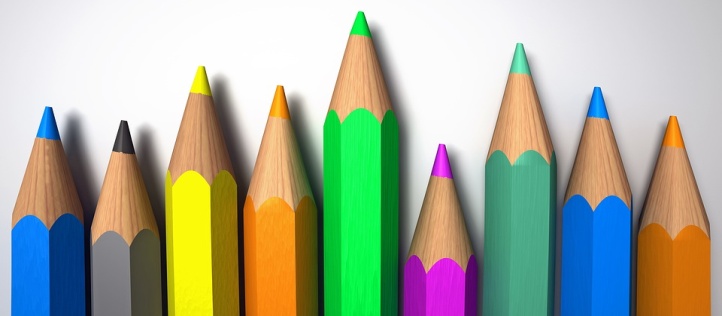 ΗΜΕΡΕΣ/ΩΡΕΣΔΕΥΤΕΡΑΤΡΙΤΗΤΕΤΑΡΤΗΠΕΜΠΤΗΠΑΡΑΣΚΕΥΗ1ηΤΕΧΝΟΛΟΓΙΑ2ηΜΑΘΗΜΑΤΙΚΑ3ηΘΡΗΣΚΕΥΤΙΚΑ4ηΑΓΓΛΙΚΑ5ηΑΓΓΛΙΚΑ6ηΠΛΗΡΟΦΟΡΙΚΗ7ηΙΣΤΟΡΙΑ ---